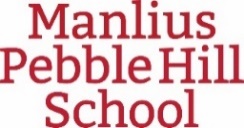 Lower School / Middle School / Upper School End of Year Academic Events for April – June 2023Contact Juhee LaHaye, Assistant to Division Heads, with any questions.The most up-to-date version will always be available on the MPH website and posted weekly in Snapshot. (REVISED 5/3/2023)DateEventTimeVenueThursday, April 13MPH Coffee Social for PK – 12 ParentsMS Moving Up Night for 6th and 7th Grade Parents only8:00 – 9:00 a.m.7:00 p.m.Farmhouse Conference Room LibraryFriday, April 21Employee In-Service DayNo school for studentsOn CampusThursday, April 27Grade 4 Field TripLS Parent Workshop SeriesSMARTTRACK College Funding Webinar (for 9-11 Families)10:00 – 1:00 p.m.4:30 – 5:30 p.m.7:00 p.m.The Sciencenter (Ithaca)Farmhouse Conference Room Please see Snapshot for registration link Friday, April 28Grade 7 Class TripAll DayCornell UniversityHoffman Challenge CourseFriday, April 28US Play7:30 – 10:00 p.m.TheaterSaturday, April 29US Play2:00 p.m.7:30 p.m.TheaterMay 1 - 5AP Exam Testing Week 1All DayOn Campus/Pebble Hill ChurchMay 3 – 5 Grade 8 Class TripAll DayWashington, DCThursday, May 4Grades 3 – 5 Performing Arts Concert8:30 a.m.TheaterFriday, May 5Grade 5 Class Trip to Camp TalooliSenior Capstone PresentationsAll Day6:00 – 8:00 p.m.Camp TalooliOn CampusMonday, May 8Employee In-Service DayNo school for studentsMay 8 – 12AP Exam Testing Week 2All DayOn Campus/Pebble Hill ChurchWednesday, May 10MPH Coffee Social for PK – 12 Parents8:00 – 9:00 a.m.Farmhouse Conference Room Friday, May 12Final Senior SnackRed and White Day
(May 15 – R/W Day Rain Date)10:05 a.m.All DayFarmhouse Conference Room On Campus / Upper FieldsMonday, May 15National Honor Society Ceremony for new inductees and families(Grade 11 and Grade 12)5:00 p.m.TheaterTuesday, May 16Last Day of Classes for Seniors (in good academic standing) Reverse Handshake Ceremony and Distribution of Caps and Gowns MS and US Spring Music Concert11:30 a.m.7:00 p.m.Gymnasium / PhoenixGymnasiumWednesday, May 17Digital PSAT Exam for Grade 10 students only9:00 – 12:00 p.m.On CampusMay 17 – 19Grade 12 Class TripAll DayNew York CityFriday, May 19K – 2 Spring Performing Arts Concert 2:00 p.m.TheaterFriday, May 19MPH Spring Gala6:00 p.m.Owera VineyardsTuesday, May 23Awards Assembly for students in grades 9 - 119:25 – 10:05 a.m.GymnasiumFriday, May 26First Junior SnackGrade 1 Family PicnicMS Spring Dance10:05 a.m.12:30 – 2:30 p.m.6:30 – 9:30 p.m. (until 10 p.m. for 8th graders)Farmhouse Conference RoomClark ReservationPhoenix Student CenterSaturday, May 27Prom6:00 – 10:00 p.m.SKY ArmoryMonday, May 29Memorial Day (School Closed)Thursday, June 1All School Art Show6:00 – 8:00 p.m.On CampusFriday, June 2MPH Coffee Social for PK – 12 ParentsMS and US Spring Dance Concert8:00 – 9:00 a.m.7:00 – 8:30 p.m.Farmhouse Conference Room TheaterSaturday, June 3MS and US Spring Dance Concert2:00 – 3:30 p.m.TheaterTuesday, June 6Fifth Grade Celebration6:00 – 8:00 p.m.The Museum of Science and TechnologyWednesday, June 7Last Day of US ClassesLS End of Year Carnival (K – 5)Eighth Grade CelebrationAfternoon 5:00 p.m.On CampusUpper FieldThursday, June 8Kindergarten CelebrationPrekindergarten CelebrationMiddle School PicnicLast Day of LS (1/2 day)Last Day of Extended Day (PK-5) from 12:00 – 4:00 p.m.Last Day of MS ClassesLast Day of After Hours (6-8)10:00 – 11:00 a.m.11:00 – 12:00 p.m.10:00 – 2:00 p.m.Dismissal for Grades 1 – 5 at 12:00 p.m.STEAM ParkCEL PlaygroundOneida Shores County ParkDismissal fromDining HallFriday, June 9Senior BrunchCommencement Rehearsal for Grade 12 studentsBaccalaureate (Grade 12 students and families only)11:00 a.m.12:30 p.m.5:00 p.m.Dining HallUpper FieldUpper Field Sunday, June 11Commencement 2:00 p.m.Upper Field Monday, June 12End of Year Closing Meetings for EmployeesAll DayOn CampusMonday, June 19JuneteenthMPH Closed for Employees